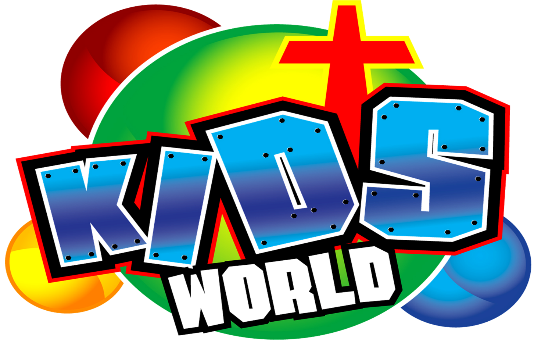 Bible Scavenger HuntAnswer the following questions, send your answers to Mrs. SusieWhat is the first book of the Old Testament? What is the first book of the New Testament?How many books are in the Old Testament?How many books are in the New Testament?What is the first place in the bible where Jesus is mentioned?What chapter can you find the 10 commandments?What are the 4 gospels?What is the last book of the bible?What chapter does Jesus get baptized in?What chapter can you find the Great Commission?What Chapter can you find the beatitudes? What chapter can you find the Lord’s Prayer?What chapter does Jesus walk on Water?What Chapter does Jesus wash his disciples’ feet?What verse tells us the greatest commandment?     Look up, Highlight, Memorize, and Recite  John 3:16Hebrews 13:5Romans 10:13Jeremiah 29:111 Timothy 4:12Psalms 34:11John 14:6 Psalms 139:14	Philippians 4:131 John 4:4